PHYSICIAN REFERRAL FORM(To be completed by the child’s physician) Signature of Physician 	Date Thank you for your time in the care of this child. Please fax completed referral form to 585-922-5702.  Date:  M M / D D D D / / Y Y Y Y Y Y Y Child’s Name: Child’s Name: Child’s Name: Child’s Name: Child’s Name: Child’s Age: 	 Child’s Age: 	 Child’s Age: 	 Date of Birth: Date of Birth: Date of Birth: Date of Birth: Date of Birth: M M M M / / / D D D D / / Y Y Y Y Y Y Gender:  Gender:  Gender:  Name(s) of Legal Guardian(s): Name(s) of Legal Guardian(s): Name(s) of Legal Guardian(s): Name(s) of Legal Guardian(s): Name(s) of Legal Guardian(s): Child’s Address: Child’s Address: Child’s Address: Child’s Address: Child’s Address: STREET and APT NUMBER STREET and APT NUMBER STREET and APT NUMBER STREET and APT NUMBER STREET and APT NUMBER STREET and APT NUMBER STREET and APT NUMBER STREET and APT NUMBER STREET and APT NUMBER STREET and APT NUMBER STREET and APT NUMBER STREET and APT NUMBER STREET and APT NUMBER STREET and APT NUMBER STREET and APT NUMBER STREET and APT NUMBER STREET and APT NUMBER STREET and APT NUMBER STREET and APT NUMBER STREET and APT NUMBER STREET and APT NUMBER STREET and APT NUMBER CITY CITY CITY CITY CITY CITY CITY CITY CITY CITY CITY CITY CITY CITY CITY CITY CITY CITY STATE STATE STATE ZIP CODE Preferred Phone: Preferred Phone: Preferred Phone: Preferred Phone: Preferred Phone: (              ) (              ) (              ) (              ) (              ) (              ) (              ) (              ) (              ) (              ) (              ) (              ) (              ) (              ) (              ) (              ) (              ) (              ) (              ) (              ) (              ) (              ) ***The remainder of the form must be completed and signed by the child’s physician*** ***The remainder of the form must be completed and signed by the child’s physician*** ***The remainder of the form must be completed and signed by the child’s physician*** ***The remainder of the form must be completed and signed by the child’s physician*** ***The remainder of the form must be completed and signed by the child’s physician*** ***The remainder of the form must be completed and signed by the child’s physician*** ***The remainder of the form must be completed and signed by the child’s physician*** ***The remainder of the form must be completed and signed by the child’s physician*** ***The remainder of the form must be completed and signed by the child’s physician*** ***The remainder of the form must be completed and signed by the child’s physician*** ***The remainder of the form must be completed and signed by the child’s physician*** ***The remainder of the form must be completed and signed by the child’s physician*** ***The remainder of the form must be completed and signed by the child’s physician*** ***The remainder of the form must be completed and signed by the child’s physician*** ***The remainder of the form must be completed and signed by the child’s physician*** ***The remainder of the form must be completed and signed by the child’s physician*** ***The remainder of the form must be completed and signed by the child’s physician*** ***The remainder of the form must be completed and signed by the child’s physician*** ***The remainder of the form must be completed and signed by the child’s physician*** ***The remainder of the form must be completed and signed by the child’s physician*** ***The remainder of the form must be completed and signed by the child’s physician*** ***The remainder of the form must be completed and signed by the child’s physician*** ***The remainder of the form must be completed and signed by the child’s physician*** ***The remainder of the form must be completed and signed by the child’s physician*** ***The remainder of the form must be completed and signed by the child’s physician*** ***The remainder of the form must be completed and signed by the child’s physician*** ***The remainder of the form must be completed and signed by the child’s physician*** Physician requesting consultation: Physician requesting consultation: Physician requesting consultation: Physician requesting consultation: Physician requesting consultation: Physician requesting consultation: Physician requesting consultation: Physician requesting consultation: Physician requesting consultation: Physician requesting consultation: Physician requesting consultation: Physician requesting consultation: Physician requesting consultation: Physician requesting consultation: Physician requesting consultation: Physician requesting consultation: Physician requesting consultation: Physician requesting consultation: Physician requesting consultation: Physician requesting consultation: Physician requesting consultation: Phone: Phone: Phone: Phone: (          ) (          ) Name of person completing form: Name of person completing form: Name of person completing form: Name of person completing form: Name of person completing form: Name of person completing form: Name of person completing form: Name of person completing form: Name of person completing form: Name of person completing form: Name of person completing form: Name of person completing form: Name of person completing form: Name of person completing form: Name of person completing form: Name of person completing form: Name of person completing form: Name of person completing form: Name of person completing form: Name of person completing form: Name of person completing form: Fax: Fax: Fax: Fax: (          ) (          ) Is child involved with?: Is child involved with?: Is child involved with?: Is child involved with?: Is child involved with?: Is child involved with?: 	Foster care 	 Child Protective Services 	None of these 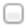 	Foster care 	 Child Protective Services 	None of these 	Foster care 	 Child Protective Services 	None of these 	Foster care 	 Child Protective Services 	None of these 	Foster care 	 Child Protective Services 	None of these 	Foster care 	 Child Protective Services 	None of these 	Foster care 	 Child Protective Services 	None of these 	Foster care 	 Child Protective Services 	None of these 	Foster care 	 Child Protective Services 	None of these 	Foster care 	 Child Protective Services 	None of these 	Foster care 	 Child Protective Services 	None of these 	Foster care 	 Child Protective Services 	None of these 	Foster care 	 Child Protective Services 	None of these 	Foster care 	 Child Protective Services 	None of these 	Foster care 	 Child Protective Services 	None of these 	Foster care 	 Child Protective Services 	None of these 	Foster care 	 Child Protective Services 	None of these 	Foster care 	 Child Protective Services 	None of these 	Foster care 	 Child Protective Services 	None of these 	Foster care 	 Child Protective Services 	None of these 	Foster care 	 Child Protective Services 	None of these *If the child is not in the custody of the biological parent(s), please fax custody papers with this referral* *If the child is not in the custody of the biological parent(s), please fax custody papers with this referral* *If the child is not in the custody of the biological parent(s), please fax custody papers with this referral* *If the child is not in the custody of the biological parent(s), please fax custody papers with this referral* *If the child is not in the custody of the biological parent(s), please fax custody papers with this referral* *If the child is not in the custody of the biological parent(s), please fax custody papers with this referral* *If the child is not in the custody of the biological parent(s), please fax custody papers with this referral* *If the child is not in the custody of the biological parent(s), please fax custody papers with this referral* *If the child is not in the custody of the biological parent(s), please fax custody papers with this referral* *If the child is not in the custody of the biological parent(s), please fax custody papers with this referral* *If the child is not in the custody of the biological parent(s), please fax custody papers with this referral* *If the child is not in the custody of the biological parent(s), please fax custody papers with this referral* *If the child is not in the custody of the biological parent(s), please fax custody papers with this referral* *If the child is not in the custody of the biological parent(s), please fax custody papers with this referral* *If the child is not in the custody of the biological parent(s), please fax custody papers with this referral* *If the child is not in the custody of the biological parent(s), please fax custody papers with this referral* *If the child is not in the custody of the biological parent(s), please fax custody papers with this referral* *If the child is not in the custody of the biological parent(s), please fax custody papers with this referral* *If the child is not in the custody of the biological parent(s), please fax custody papers with this referral* *If the child is not in the custody of the biological parent(s), please fax custody papers with this referral* *If the child is not in the custody of the biological parent(s), please fax custody papers with this referral* *If the child is not in the custody of the biological parent(s), please fax custody papers with this referral* *If the child is not in the custody of the biological parent(s), please fax custody papers with this referral* *If the child is not in the custody of the biological parent(s), please fax custody papers with this referral* *If the child is not in the custody of the biological parent(s), please fax custody papers with this referral* *If the child is not in the custody of the biological parent(s), please fax custody papers with this referral* *If the child is not in the custody of the biological parent(s), please fax custody papers with this referral* Preferred language: Preferred language: Preferred language: Preferred language: Preferred language: Preferred language: English   Spanish     Other: English   Spanish     Other: English   Spanish     Other: English   Spanish     Other: English   Spanish     Other: English   Spanish     Other: English   Spanish     Other: English   Spanish     Other: English   Spanish     Other: English   Spanish     Other: English   Spanish     Other: English   Spanish     Other: English   Spanish     Other: English   Spanish     Other: English   Spanish     Other: Interpreter needed? 	Yes  	No      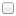 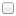 Interpreter needed? 	Yes  	No      Interpreter needed? 	Yes  	No      Interpreter needed? 	Yes  	No      Interpreter needed? 	Yes  	No      Interpreter needed? 	Yes  	No      Child’s developmental/behavioral diagnoses: 	Check if none Child’s developmental/behavioral diagnoses: 	Check if none Child’s developmental/behavioral diagnoses: 	Check if none Child’s developmental/behavioral diagnoses: 	Check if none Child’s developmental/behavioral diagnoses: 	Check if none Child’s developmental/behavioral diagnoses: 	Check if none What primary concerns/questions would you like addressed?: What primary concerns/questions would you like addressed?: What primary concerns/questions would you like addressed?: What primary concerns/questions would you like addressed?: What primary concerns/questions would you like addressed?: What primary concerns/questions would you like addressed?: 	Please indicate any specific provider preference(s): 	Check if none       	Please indicate any specific provider preference(s): 	Check if none       	Please indicate any specific provider preference(s): 	Check if none       	Please indicate any specific provider preference(s): 	Check if none       	Please indicate any specific provider preference(s): 	Check if none       	Please indicate any specific provider preference(s): 	Check if none       Developmental Pediatrician Developmental Pediatrician Psychologists Psychologists Psychologists Psychologists Jara Johnson, DO, MPH Scott Anderson, PhD Roger Yeager, PhDJessica Moore, PhD Has the child previously been evaluated for these concerns?: Yes* No          *If yes, by whom and when? (please provide copies of reports)          *If yes, by whom and when? (please provide copies of reports)          *If yes, by whom and when? (please provide copies of reports) Please fax copies of all of the following with this referral:  Please fax copies of all of the following with this referral:  Please fax copies of all of the following with this referral:  Growth chartsImmunization recordsLast office visit detailing concerns for this referral Allergies (including reactions)            	Check if none    Medical diagnoses/problems               	Check if none    MEDICATIONSMEDICATIONSMEDICATIONSMEDICATIONSMEDICATIONSPlease list all medications the child currently takes, especially those for inattention, anxiety, behavior, mood, or sleep. Please list all medications the child currently takes, especially those for inattention, anxiety, behavior, mood, or sleep. Please list all medications the child currently takes, especially those for inattention, anxiety, behavior, mood, or sleep. Please list all medications the child currently takes, especially those for inattention, anxiety, behavior, mood, or sleep. Check if none Medication name Reason prescribed Dose/Frequency Date started Comments Please list all medications the child has previously taken for inattention, anxiety, behavior, mood, or sleep. Please list all medications the child has previously taken for inattention, anxiety, behavior, mood, or sleep. Please list all medications the child has previously taken for inattention, anxiety, behavior, mood, or sleep. Please list all medications the child has previously taken for inattention, anxiety, behavior, mood, or sleep. Check if none Medication name Reason prescribed Dose/Frequency Dates taken Reason discontinued 